Sac State Checklist on Action Items Faculty can take to Teach On! Adapted from CSU East Bay (thank you!) 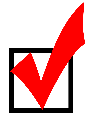 Action ItemThings to ConsiderSupport ResourcesUtilize CanvasUse Canvas to provide content, grade assignments, and communicate with students. Can I organize information into modules (i.e readings, assignments, quizzes, etc.)How can I support students in using Canvas? How will I communicate these changes to students?Do students have technology, bandwidth issues?Canvas for faculty links hereCanvas for student links hereSyllabus Place your syllabus and other course documents in CanvasDoes my syllabus need to be updated with information specific to online learning/continuity of instruction preparedness? Is my syllabus clearly posted in the course?Are detailed assignments and/or project directions posted or linked within the Canvas course shell?Link for how to upload a file to CanvasAssignment Tips VideoTransparency in Learning and TeachingCommunication & Attendance Clarify your communication plan with students and make sure they have a place to communicate with you and each other to answer questions. Adjust attendance policy so students that become ill are not penalized. Let students know the ‘best means of communication’ (i.e. email and/or Canvas messaging; if you don’t plan to use Canvas messaging, announce this and make it unavailable.)Set up a Q&A Discussion Forum where general course questions can be asked and answered so everyone benefits from your responseSet up  days/times for office hours in ZoomConsider other options like Canvas discussion, or Google hangouts.Offer an option for remote attendance using Zoom recordingInform students that they will not be penalized for missed classes if directed by a medical professional.Canvas link for how to use discussion featureLink to how to setup Zoom for office hoursLink to Getting to know Zoom tutorials from Sac StateTeaching ClassPrepare to deliver class from home or non-campus locationCheck internet speed and wireless bandwidth with providerConsider Zoom break out groups for synchronous small group discussionConsider having students record their oral presentationsRethink group projects for Zoom, discussion boardsPrepare video lectures with Zoom, Camtasia, MediaSiteConsider checking for understanding with quizzes in CanvasLearn about respondusReceive papers via CanvasLink to Zoom helpLink to Camtasia and tutorialsLink to MediaSite and tutorialsAssignments and Feedback:Develop a plan for submission of assignments, projects etc. via CanvasDue dates clearly stated in each assignmentStudents are able to submit an assignment in Canvas and possibly in multiple formats / ways (i.e. Google Doc, File upload, text entry, etc.)Reading assignments marked with ‘To Do’ Date? Able to provide feedback on line via grade center, video lecture, discussion forum, or email. Link to how to create exam in CanvasLink to learn how to create an assignment on CanvasLink to video on how to use Turnitin (plagiarism prevention tool) Link to how to use rubrics in CanvasStudent self-checklists for assignmentsSuggestions about F2F seat time vs. Online Engagement hours and suggested equivalences Exams / QuizzesQuizzes available online Take home midterms via CanvasMove multiple choice tests to CanvasUse Respondus Lockdown browser to help prevent cheatingWhat is Respondus?Link to Respondus and respondus lockdown browserGrading/GradebookUpdate grades in CanvasCurrent assignments gradedConsider releasing grades automatically. Establish a complete and frequently updated gradebook to enable continuity should instructor become ill.Ensure that a final grade can be issued if  the instructor of the course is ill and/or away from campusLink to Canvas gradebook tutorialCourse Content/Resources:Create a contingency plan for students that use physical resources on campus to do their work (Library Reserves, campus computers, software, etc). Is there an ebook or online access for my textbook? Some publishers are making them available if hard copy purchasedRemind students of Canvas appIf you are teaching from a print text, review the copyright fact sheet for guidance.Search the library catalog to see if your text is available online or as an ebookAccessibility: Using universal design principles and support, strive for accessibility over accommodation. Plan for flexibility when accessibility tools fail. Have alternatives for students. Check for accessibilityCheck course content on mobile to insure mobile users can see learning modules, discussion forums, and access assignmentsApprise students of the tools for creating accessible contentUse tools that provide captioningConsider letting students know the browser you use to view your course. Check other browsers periodically.Adjust the time for students who have testing accommodations through SSWD.Sac State Accessibility linksCaptioning in YouTubeUse GrackleDocs to make Google documents accessible Link to Canvas how to adjust the time for a quiz